RELATÓRIO DE ACOMPANHAMENTO DE ESTÁGIO SUPERVISIONADO IPrezado Professor:Solicitamos de V. Sa. entregar o Relatório de Acompanhamento do componente curriclar Estágio Supervisionado I à Coordenação do Curso até o último dia de aula do semestre, para que possamos proceder ao registro da nota do discente no SIGAA.Nome do Projeto: _____________________________________________________________Nome do estudante: ___________________________________________________________Descreva brevemente as atividades desenvolvidas pelo discente e o seu desempenho durante o Estágio:____________________________________________________________________________________________________________________________________________________________________________________________________________________________________________________________________________________________________________________________________________________________________________________________________________________________________________________________________________________________________________________________________________________________________________________________________________________________________________________________________________________________________________________________________________________________________________________________________________________________________________________________________________________________________________________________________Nota atribuída ao discente: __________Local e Data__________________________________________________________Assinatura do Orientador _________________________________________________________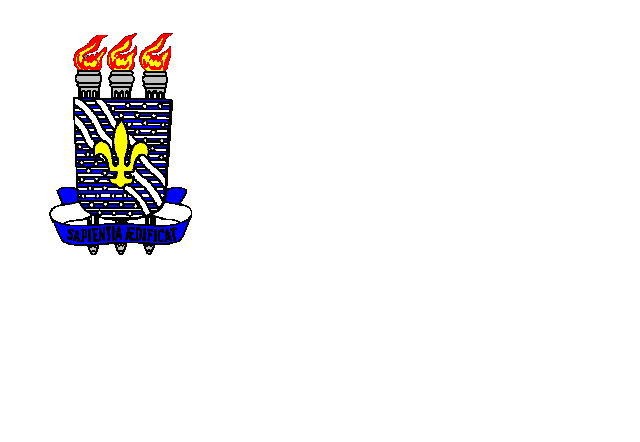 Coordenação dos Cursos de Graduação em FísicaCentro de Ciências Exatas e da NaturezaCaixa Postal 5008CEP: 58059-970 - João Pessoa - PB - Brasile-mail: grad@fisica.ufpb.br 